Mathematics Instructional Plan – Grade 7 What are the Chances?Strand:	Probability and StatisticsTopic:	Investigating and describing experimental and theoretical probabilitiesPrimary SOL:	7.8	The student will determine the theoretical and experimental probabilities of an event; andinvestigate and describe the difference between the experimental probability and theoretical probability of an event.Related SOL:	7.1Materials CoinsNumber cubesWhat Are the Chances? Part 1 activity sheet (attached)What Are the Chances? Part 2 activity sheet (attached)Probability Summary Sheet (attached)Probability Summary Sheet: Answer Key (attached)CalculatorsVocabulary certain event, equally likely, Fundamental Counting Principle, impossible event, outcome, probability, sample space, simple event, tree diagram (earlier grades)experimental probability, law of large numbers, theoretical probability (7.8)Student/Teacher Actions: What should students be doing? What should teachers be doing? Ask students to create a list of events that are likely to occur and another list of events that are not likely to occur. Use the lists to illustrate that the probability of an event occurring is a ratio between zero and 1. Discuss events that are not likely to occur or have a probability close to zero. Discuss events that are likely to occur or have a probability close to 1.Show students a coin, and ask what the possible outcomes are when a coin is flipped (i.e., heads, tails). Ask students what the chances of flipping heads are. Write their responses on the board, and discuss the different representations (i.e., 1/2, 0.50, 50 percent). Have students explain their responses. (This should include a discussion of the formula they used for finding probability.)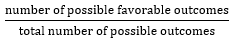 Show students a number cube, and ask what the possible outcomes are when a number cube is rolled (i.e., 1, 2, 3, 4, 5, 6). Ask students what the chances of rolling a 3 are. Write their responses on the board and discuss the different representations (i.e., 1/6, approximately 0.17, and approximately 17 percent). Students may use a calculator as the convert the fractions, decimals, and percents. Have students explain their responses.Ask students whether they think the theoretical probability for heads will hold true if we flip a coin 10 times. Demonstrate this and record the results. Ask students what the probability of flipping heads was. Discuss whether this was the same or different from the theoretical probability they already established. Explain that the probability they got after flipping the coin 10 times is called experimental probability, which results from calculating probability using the results of an experiment. Discuss how this differs from theoretical probability. Share with students how experimental probabilities are calculated: Continue the experiment for 10 more rounds and recalculate the probabilities using a total of 20. Discuss that, as the number of trials increases, the experimental probability gets closer to the theoretical probability (Law of Large Numbers).Distribute the What Are the Chances? Part 1 activity sheet. Explain that students will individually evaluate each game of chance. They will first explore the theoretical probability for each game of chance and then perform the experiment 10 times. For each trial, they will record the actual outcome and state whether it matches the original calculations.When students have finished their experiments, have them answer questions 1 and 2 on What Are the Chances? Part 2. Discuss the results as a class. Students should note that their experimental probabilities did not match their theoretical ones well. Discuss the importance of sample size with students, and have them identify situations in which sample size would be important. Ask students to determine how they could get a better sample size with their games of chance. Combine the class data for experimental probability in order to fill in the chart for question 3.Use the class data to complete question 4. Have students complete questions 4 and 5 and discuss their responses. Students should see that the more trials that are performed, the closer their experimental probability will be to the theoretical probability (Law of Large Numbers).Distribute the summary sheet and ask students to fill in questions 1 through 5 based on the group conversations. Complete the four problems at the bottom of the page and discuss the final outcomes.AssessmentQuestionsWhy is it useful to know about probability?What is the difference between the theoretical and experimental probability of an event?How does the experimental probability of an event change as the number of trials increases?Journal/writing prompts Write a paragraph to explain the Law of Large Numbers to someone who is unfamiliar with the term.Write an explanation of the two types of probability for someone who has never heard of them.How are experimental and theoretical probabilities alike? How are they different?Other Assessments Have students design their own experiment and compare theoretical to experimental results.Read students a list of events, and have them decide whether they represent theoretical or experimental probability.Extensions and Connections Have students create their own games of chance and have classmates determine whether the games are fair, using what they know about theoretical and experimental probability.Set up stations with spinners and playing cards and have students explore the theoretical and experimental probability of different events, such as spinning a certain color or number or choosing cards by color, suit, or number and suit.Strategies for Differentiation Allow students to use online versions of the manipulatives in the lesson to explore theoretical and experimental probability.Have each game with directions and questions on a separate piece of paper so students only have to focus on one activity at a time.Print the What Are the Chances? activity sheet using a landscape format so there is more room for students to write.Review previous vocabulary and preteach new essential vocabulary to some students before introducing the lesson.Divide students into small groups of 3–4 for activities, or assign each student a partner to work with. Note: The following pages are intended for classroom use for students as a visual aid to learning.Virginia Department of Education © 2018What Are the Chances? Part 1Directions: Calculate the theoretical probability for the given event. For each game of chance, perform the experiment 10 times. For each trial, record the actual outcome in the “Result” row.Game 1: Flip a coinTheoretical probability of flipping a heads: fraction _________ decimal _________ percent _________Theoretical probability of flipping a tails: fraction _________ decimal _________ percent _________Experimental probability of flipping a heads:fraction _________ decimal _________ percent _________Experimental probability of flipping a tails: fraction _________ decimal _________ percent _________Game 2: Roll a Number CubeTheoretical probability of rolling a 1: fraction _________ decimal _________ percent _________Theoretical probability of rolling a 6: fraction _________ decimal _________ percent _________Experimental probability of rolling a 1:  fraction _________ decimal _________ percent _________Experimental probability of rolling a 6: fraction _________ decimal _________ percent _________What Are the Chances? Part 2Comparing Experimental and Theoretical ProbabilitiesComplete the table below with the theoretical probability for each event. Then use the results from your experiments to calculate the experimental probability for each event. Use the data you collected to determine when the theoretical and experimental probabilities were the closest. Discuss your individual results below.Collect and record the data from the entire class for each game of chance.Are the experimental probabilities different in numbers 1 and 3? Why, or why not?What do you think would happen if more trials were conducted?Probability Summary SheetProbability is the _________________ that an event will occur.The probability of an event occurring is a ratio between ____ and ____.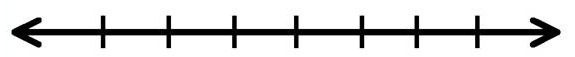 Probability can be written as a _____________, _____________ or _____________.In experimental probability, as the number of trials increases, the experimental probability gets closer to the theoretical probability.This is called the ______________ of ______________ ______________.Probability Summary Sheet: Answer KeyProbability is the __likelihood___ that an event will occur.The probability of an event occurring is a ratio between _0_ and _1_.Probability can be written as a __fraction__, _decimal_ or _percent__.In experimental probability, as the number of trials increases, the experimental probability gets closer to the theoretical probability.This is called the ____Law______ of ___Large___ ___Numbers____.Trial12345678910Result:Heads or TailsTrial12345678910Result:1,2,3,4,5 or 6Game of ChanceEventTheoretical ProbabilityExperimental ProbabilityFlip a CoinTailsRoll a Number Cube4Game of ChanceEventClass Experimental ProbabilityFlip a CoinTails Number of tails in class_Total number of coin flipsRoll a Number Cube4Number of times 4 was rolled Total number of class rollsThe THEORETICAL PROBABILITY of an event is the __________ probability and can be determined with a ratio.In a box of 24 crayons, where there is only one of each color, what is the probability that you will select a red crayon?What is the probability of selecting a crayon that is not white?The EXPERIMENTAL PROBABILITY of an event is determined by carrying out an ____________.Student SurveyWhat is the probability that a classmate will like blue?What is the probability that a classmate will not like purple?The THEORETICAL PROBABILITY of an event is the _expected_ probability and can be determined with a ratio.In a box of 24 crayons, where there is only one of each color, what is the probability you will select a red crayon? What is the probability of selecting a crayon that is not white? The EXPERIMENTAL PROBABILITY of an event is determined by carrying out an _experiment_.Student SurveyWhat is the probability that a classmate will like blue? What is the probability that a classmate will NOT like purple? 